Министерство культуры, по делам национальностей и архивного дела Чувашской РеспубликиБПОУ «Чебоксарское художественное училище (техникум)» Минкультуры ЧувашииРАБОЧАЯ ПРОГРАММА
УП.02. УЧЕБНАЯ ПРАКТИКА(изучение памятников искусства в других городах)ПМ.01. Творческая художественно-проектная
деятельность в области
культуры и искусстваспециальность 54.02.01 Дизайн (по отраслям) углубленной подготовкиЧебоксары – 2018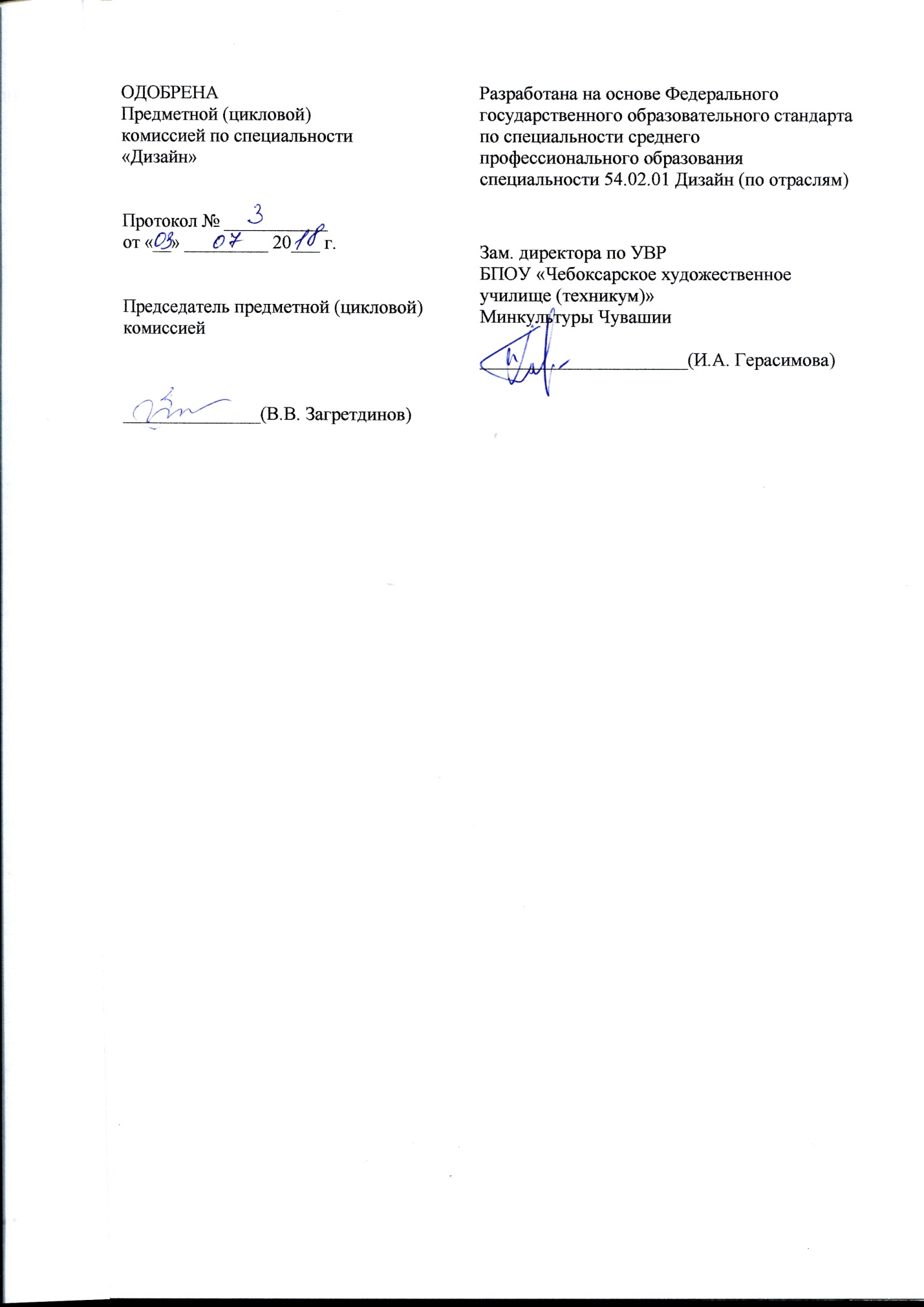 СОДЕРЖАНИЕПАСПОРТ РАБОЧЕЙ ПРОГРАММЫ УЧЕБНОЙ ПРАКТИКИРЕЗУЛЬТАТЫ ОСВОЕНИЯ РАБОЧЕЙ ПРОГРАММЫ УЧЕБНОЙ ПРАКТИКИСОДЕРЖАНИЕ УЧЕБНОЙ ПРАКТИКИУСЛОВИЯ РЕАЛИЗАЦИИ РАБОЧЕЙ ПРОГРАММЫ УЧЕБНОЙ ПРАКТИКИКОНТРОЛЬ И ОЦЕНКА РЕЗУЛЬТАТОВ ОСВОЕНИЯ УЧЕБНОЙ ПРАКТИКИПАСПОРТ РАБОЧЕЙ ПРОГРАММЫУП.02. УЧЕБНАЯ ПРАКТИКА(изучение памятников искусства в других городах)Область применения программыРабочая программа учебной практики (изучение памятников искусства в других городах) является частью программы подготовки специалистов среднего звена в соответствии с ФГОС по специальности СПО 54.02.01 Дизайн (по отраслям) в области культуры и искусства углубленной подготовки в части освоения основного вида профессиональной деятельности (ВПД) - Творческая художественно-проектная деятельность в области культуры и искусства и соответствующих профессиональных компетенций (ПК):ПК 1.1. Изображать человека и окружающую предметно-пространственную среду средствами академического рисунка и живописи.ПК 1.2. Применять знания о закономерностях построения художественной формы и особенностях ее восприятиях.ПК 1.3. Проводить работу по целевому сбору, анализу исходных данных, подготовительного материала, выполнять необходимые предпроектные исследования.ПК 1.4. Владеть основными принципами, методами и приемами работы над дизайн-проектом.ПК 1.5. Владеть классическими изобразительными и техническими приемами, материалами и средствами проектной графики и макетирования.ПК 1.6. Учитывать при проектировании особенности материалов, технологии изготовления, современного производственного оборудования.ПК 1.7. Использовать компьютерные технологии при реализации творческого замысла.ПК 1.8. Находить художественные специфические средства, новые образно-пластические решения для каждой творческой задачи.ПК 1.9. Осуществлять процесс дизайн-проектирования.ПК 1.10. Разрабатывать техническое задание на дизайнерскую продукцию.Цели и задачи учебной практики, требования к результатам освоения практики:Цель программы: познакомить обучающихся с наиболее значимыми памятниками архитектуры и искусства г. Санкт-Петербурга, г. Москвы и малых городов.С целью овладения указанным видом профессиональной деятельности и соответствующими профессиональными компетенциями обучающийся в результате прохождения практики должен: иметь практический опыт:проведения целевого сбора и анализа исходных данных, подготовительного материала, необходимых предпроектных исследований;использования разнообразных изобразительных и технических приемов и средств при выполнении дизайн-проекта, методов макетирования;осуществления процесса дизайнерского проектирования;уметь:применять средства компьютерной графики в процессе дизайнерского проектирования;знать:особенности дизайна в области применения,теоретические основы композиции, закономерности построения художественной формы и особенности ее восприятия,методы организации творческого процесса дизайнера,современные методы дизайн-проектирования,основные изобразительные и технические средства и материалы проектной графики; приемы и методы макетирования,особенности графики и макетирования на разных стадиях проектирования,технические и программные средства компьютерной графики.По окончании практики обучающийся сдаёт отчетную документацию в соответствии с методическими рекомендациями по организации и прохождению учебной практики и содержанием заданий на практику.Количество часов на освоение программы учебной практики ПМ 01. Творческая художественно-проектная деятельность в области культуры и искусства:всего - 2 недели, 72 часаитоговая аттестация в форме дифференцированного зачета РЕЗУЛЬТАТЫ ОСВОЕНИЯ РАБОЧЕЙ ПРОГРАММЫ УЧЕБНАЯ ПРАКТИКА(изучение памятников искусства в других городах)Результатом освоения рабочей программы учебной практики является - сформированность у обучающихся профессиональных умений первоначального практического опыта в рамках ПМ. 01 Творческая художественно-проектная деятельность в области культуры и искусства в соответствии с указанным видом профессиональной деятельности, основными и профессиональными компетенциями3. СОДЕРЖАНИЕ УЧЕБНОЙ ПРАКТИКИ Виды работ на учебной практике Тематический план учебной практики3.3. Рабочий тематический план и содержание учебной практикиУСЛОВИЯ РЕАЛИЗАЦИИ УЧЕБНОЙ ДИСЦИПЛИНЫ Требования к минимальному материально-техническому обеспечениюУчебная практика проводится в городах Санкт-Петербург, Москва, Казань. БПОУ «Чебоксарское художественное училище (техникум)» Минкультуры Чувашии осуществляет руководство практикой, контролирует реализацию программы практики и условия проведения практики.Направление на практику оформляется приказом директора БПОУ «Чебоксарское художественное училище (техникум)» Минкультуры Чувашии.За время учебной практики обучающиеся должны выполнить задания на практику в соответствии с данной рабочей программой учебной практики. Учебная практика завершается дифференцированным зачетом. Кадровое обеспечение образовательного процессаРеализация ППССЗ по специальности должна обеспечиваться педагогическими кадрами, имеющими высшее образование, соответствующее профилю преподаваемой дисциплины (модуля). Опыт деятельности в организациях соответствующей профессиональной сферы является обязательным для преподавателей, отвечающих за освоение обучающимся профессионального учебного цикла. Преподаватели получают дополнительное профессиональное образование по программам повышения квалификации, в том числе в форме стажировки в профильных организациях не реже 1 раза в 3 года. До 10 процентов от общего числа преподавателей, имеющих высшее образование, может быть заменено преподавателями, имеющими СПО и государственные почетные звания в соответствующей профессиональной сфере, или специалистами, имеющими СПО и стаж практической работы в соответствующей профессиональной сфере более 10 последних лет. Информационное обеспечение обученияОсновная литература: 1. Берсенева Т.П. Духовная культура России. Синергийный подход. Часть 2. Разделы «Русская культура XIX - начала XX века», «Культура России XX века» [Электронный ресурс]: учебное пособие/ Берсенева Т.П.— Электрон. текстовые данные.— Омск: Сибирский государственный университет физической культуры и спорта, 2014.— 124 c.— Режим доступа: http://www.iprbookshop.ru/64962.html.— ЭБС «IPRbooks»2. Град Китеж русского искусства [Электронный ресурс]: сборник статей по материалам Всероссийской научной конференции 22-25 ноября 2016 года/ З.В. Фомина [и др.].— Электрон. текстовые данные.— Саратов: Саратовская государственная консерватория имени Л.В. Собинова, 2017.— 177 c.— Режим доступа: http://www.iprbookshop.ru/73853.html.— ЭБС «IPRbooks»3. Амиржанова А.Ш. История искусств. Основные закономерности развития искусства Древнего мира и эпохи Средневековья [Электронный ресурс]: учебное пособие/ Амиржанова А.Ш.— Электрон. текстовые данные.— Омск: Омский государственный технический университет, 2017.— 192 c.— Режим доступа: http://www.iprbookshop.ru/78434.html.— ЭБС «IPRbooks»4. Ахметшина А.К. История изобразительного искусства [Электронный ресурс]: учебно-методическое пособие/ Ахметшина А.К.— Электрон. текстовые данные.— Набережные Челны: Набережночелнинский государственный педагогический университет, 2015.— 79 c.— Режим доступа: http://www.iprbookshop.ru/70476.html.— ЭБС «IPRbooks»5. Амиржанова А.Ш. История искусств. Основные закономерности развития искусства Древнего мира и эпохи Средневековья [Электронный ресурс]: учебное пособие/ Амиржанова А.Ш.— Электрон. текстовые данные.— Омск: Омский государственный технический университет, 2017.— 192 c.— Режим доступа: http://www.iprbookshop.ru/78434.html.— ЭБС «IPRbooks»6. Ахметшина А.К. История изобразительного искусства [Электронный ресурс]: учебно-методическое пособие/ Ахметшина А.К.— Электрон. текстовые данные.— Набережные Челны: Набережночелнинский государственный педагогический университет, 2015.— 79 c.— Режим доступа: http://www.iprbookshop.ru/70476.html.— ЭБС «IPRbooks»Дополнительная литература:1. Реставрация памятников истории и искусства в России в XIX-XX веках. История, проблемы [Электронный ресурс]: учебное пособие/ А.Б. Алешин [и др.].— Электрон. текстовые данные.— М.: Академический Проект, 2015.— 605 c.— Режим доступа: http://www.iprbookshop.ru/60360.html.— ЭБС «IPRbooks»2. Попова Н.С. История искусств [Электронный ресурс]: учебно-методический комплекс дисциплины по направлению подготовки 54.03.01 (072500) «Дизайн», профиль подготовки «Графический дизайн», и по направлению подготовки 54.03.02 (072600) «Декоративно-прикладное искусство и народные промыслы», профиль подготовки «Художественная керамика», квалификация (степень) выпускника «бакалавр»/ Попова Н.С., Черняева Е.Н.— Электрон. текстовые данные.— Кемерово: Кемеровский государственный институт культуры, 2014.— 143 c.— Режим доступа: http://www.iprbookshop.ru/55775.html.— ЭБС «IPRbooks»3. Реставрация памятников истории и искусства в России в XIX-XX веках. История, проблемы [Электронный ресурс]: учебное пособие/ А.Б. Алешин [и др.].— Электрон. текстовые данные.— М.: Академический Проект, 2015.— 605 c.— Режим доступа: http://www.iprbookshop.ru/60360.html.— ЭБС «IPRbooks»4. Попова Н.С. История искусств [Электронный ресурс]: учебно-методический комплекс дисциплины по направлению подготовки 54.03.01 (072500) «Дизайн», профиль подготовки «Графический дизайн», и по направлению подготовки 54.03.02 (072600) «Декоративно-прикладное искусство и народные промыслы», профиль подготовки «Художественная керамика», квалификация (степень) выпускника «бакалавр»/ Попова Н.С., Черняева Е.Н.— Электрон. текстовые данные.— Кемерово: Кемеровский государственный институт культуры, 2014.— 143 c.— Режим доступа: http://www.iprbookshop.ru/55775.html.— ЭБС «IPRbooks»КОНТРОЛЬ И ОЦЕНКА РЕЗУЛЬТАТОВ ОСВОЕНИЯ УЧЕБНОЙ ДИСЦИПЛИНЫКонтроль и оценка результатов освоения учебной практики осуществляется преподавателем в процессе проведения практических занятий и лабораторных работ, тестирования, а также выполнения обучающимися индивидуальных заданий, проектов, исследований.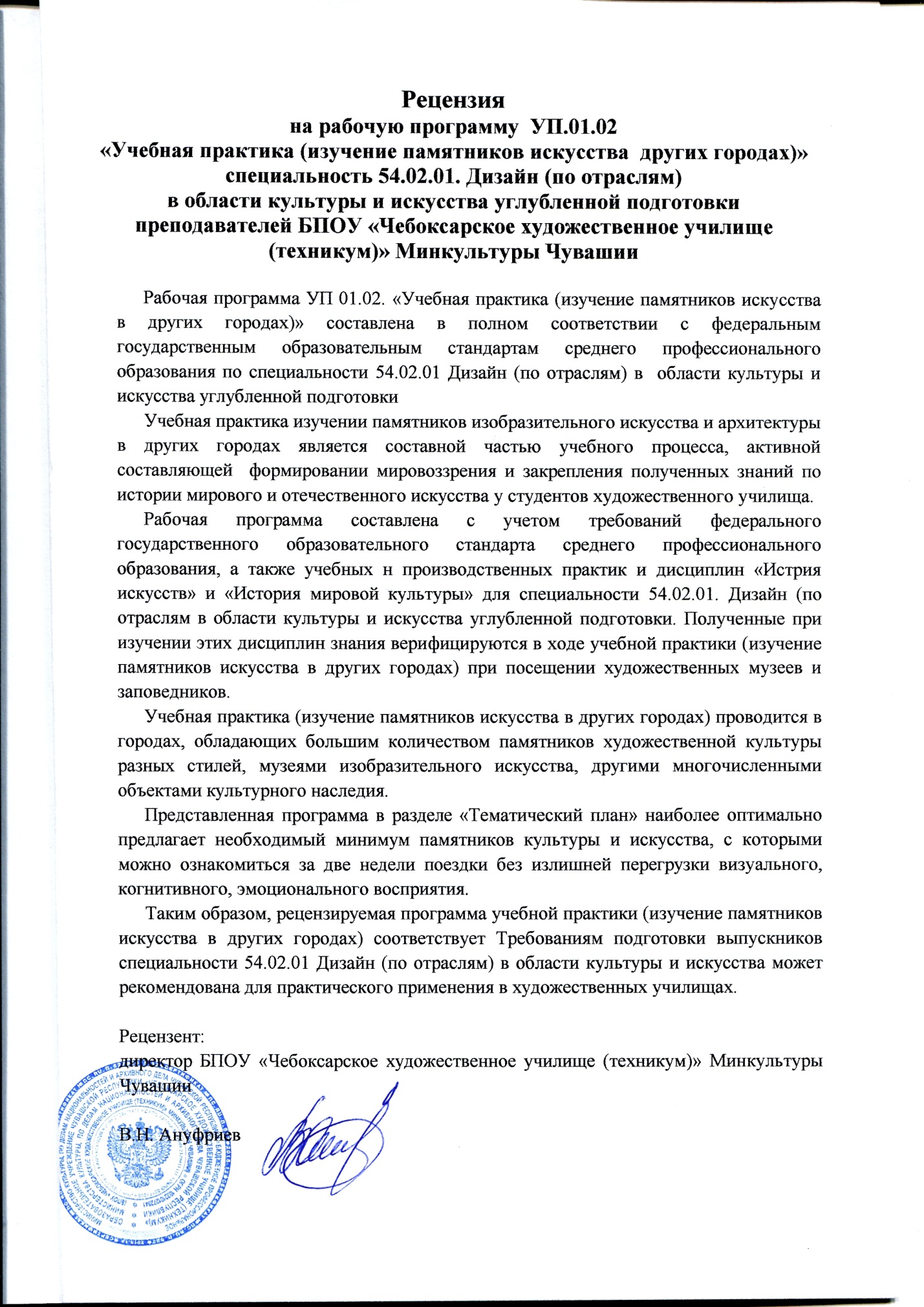 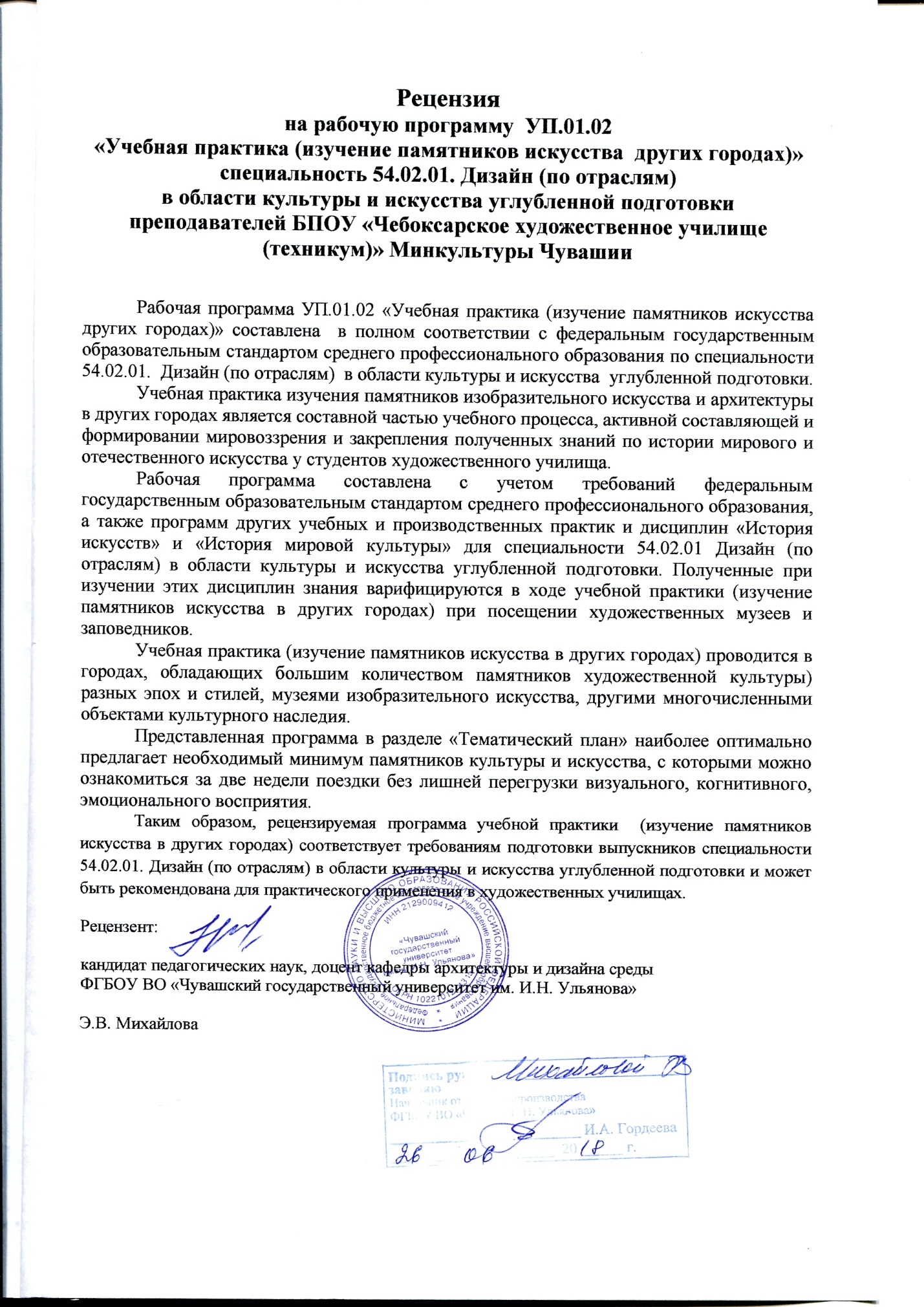 УТВЕРЖДЕНО приказом директора БПОУ «Чебоксарскоехудожественное училище (техникум)» Минкультуры Чувашии      от 20 августа 2018 года  № 43-о                                                      КодНаименование результата обученияПК 1.1.Изображать человека и окружающую предметно-пространственную среду средствами академического рисунка и живописи.ПК 1.2.Применять знания о закономерностях построения художественной формы и особенностях ее восприятиях.ПК 1.3.Проводить работу по целевому сбору, анализу исходных данных, подготовительного материала, выполнять необходимые предпроектные исследования.ПК 1.4.Владеть основными принципами, методами и приемами работы над дизайн - проектом.ПК 1.5.Владеть классическими изобразительными и техническими приемами, материалами и средствами проектной графики и макетирования.ПК 1.6.Учитывать при проектировании особенности материалов, технологии изготовления, современного производственного оборудования.ПК 1.7.Использовать компьютерные технологии при реализации творческого замысла.ПК 1.8.Находить художественные специфические средства, новые образнопластические решения для каждой творческой задачи.ПК 1.9.Осуществлять процесс дизайн-проектирования.ПК 1.10.Разрабатывать техническое задание на дизайнерскую продукцию.ОК 1.Понимать сущность и социальную значимость своей будущей профессии, проявлять к ней устойчивый интерес.ОК 2.Организовывать собственную деятельность, определять методы и способы выполнения профессиональных задач, оценивать их эффективность и качество.ОК 3.Решать проблемы, оценивать риски и принимать решения в нестандартных ситуациях.ОК 4.Осуществлять поиск, анализ и оценку информации, необходимой для постановки и решения профессиональных задач, профессионального и личностного развития.ОК 5.Использовать информационно-коммуникационные технологии для совершенствования профессиональной деятельности.ОК 6.Работать в коллективе, обеспечивать его сплочение, эффективно общаться с коллегами, руководством, потребителями.ОК 7.Ставить цели, мотивировать деятельность подчиненных, организовывать и контролировать работу с принятием на себя ответственности за результат выполнения заданий.ОК 8Самостоятельно определять задачи профессионального и личностного развития, заниматься самообразованием, осознанно планировать повышение квалификации.ОК 9Ориентироваться в условиях частой смены технологий в профессиональной деятельности.№Образовательные результаты (умения, практический опыт, ПК)Задания на практикуПК 1.1. Изображать человека и окружающую предметно-пространственную среду средствами академического рисунка и живописи.- изучение стилей, пропорций, особенностей изображения человека и архитектурных форм в изобразительном искусстве средствами живописи, графики, скульптуры, декоративно-прикладного творчества. Изучение стилей и особенностей архитектурной среды.ПК 1.2. Применять знания о закономерностях построения художественной формы и особенностях ее восприятия.- изучение закономерностей построения форм в изобразительном искусстве и окружающей архитектурной среде.ПК 1.3. Проводить работу по целевому сбору, анализу исходных данных, подготовительного материала, выполнять необходимые предпроектные исследования.- сбор материала средствами краткосрочных зарисовок, фотографий. Применение собранного материала в творческих и учебных заданиях.ПК 1.4. Владеть основными принципами, методами и приемами работы над дизайн - проектом.- изучение характера и последовательности работы над композицией, анализируя произведения изобразительного искусства и архитектуры.ПК 1.5. Владеть классическими изобразительными и техническими приемами, материалами и средствами проектной графики и макетирования.- изучение различных техник и приёмов изобразительного искусства и архитектуры различных исторических периодов и авторовПК 1.6. Учитывать при проектировании особенности материалов, технологии изготовления, современного производственного оборудования.- обобщать и использовать собранный материал при реализации творческих замыслов с помощью компьютерных технологий.ПК 1.7. Использовать компьютерные технологии при реализации творческого замысла.- обобщать и использовать собранный материал при реализации творческих замыслов с помощью компьютерных технологий.ПК 1.8. Находить художественные специфические средства, новые образно-пластические решения для каждой творческой задачи.- изучение образно-пластических решений в изобразительном искусстве и окружающей архитектурной среде.ПК 1.9. Осуществлять процесс дизайн-проектирования.- изучение дизайн-проектных решений в окружающей архитектурной среде.ПК 1.10. Разрабатывать техническое задание на дизайнерскую продукцию.- изучение дизайнерских решений в окружающей среде.Виды работНаименование разделов, тем учебной практикиКоличество работУровень освоения1234Раздел 1.Тема 1.1. Посещение Третьяковской галереи / Казанского кремля23Москва / КазаньТема 1.2. Посещение ГМИИ им. А.С. Пушкина. Посещение текущих выставок / Мечети Кул Шариф, Кафедрального собора, башни Сюмбике23Тема 1.3. Красная площадь. Александровский сад. Мосты Москвы-реки / Выставочных залов филиала Эрмитажа, музея естественной истории23Раздел 2.Тема 2.1. Обзорная экскурсия по городу43Санкт-ПетербургТема 2.2. Пешие прогулки по мостам и малым достопримечательностям города43Тема 2.3. Посещение Эрмитажа и его филиалов83Тема 2.4. Посещение Исаакиевского собора23Тема 2.5. Посещение Казанского собора23Тема 2.6. Посещение собора Спаса на крови23Тема 2.7. Посещение дворцов г. Санкт- Петербурга43Тема 2.8. Посещение Петропавловской крепости63Тема 2.9. Посещение Русского музея и его филиалов83Тема 2.10. Посещение г. Петергофа (нижний парк и большой дворец)63Тема 2.11. Посещение г. Гатчины (парк, Павловский дворец)63Тема 2.12. Посещение г. Пушкина (парк, Екатерининский дворец)33Тема 2.13. Посещение г. Павловска (парк, Павловский дворец)33Тема 2.14. Посещение учебных заведений художественного профиля43Тема 2.15. Посещение музеев и выставок современного искусства43Наименование разделов, тем учебной практикиСодержание учебного материалаКоличество часовРаздел 1. г. Москва, г. КазаньРаздел 1. г. Москва, г. КазаньРаздел 1. г. Москва, г. КазаньТема 1.1. Посещение Третьяковской галереи / Казанского кремляИзучение коллекции и постоянной экспозиции музея. Посещение временных выставок. Приобретение литературы. 3Тема 1.2. Посещение ГМИИ им. АС. Пушкина / Мечети Кул Шариф, Кафедрального собора, башни СюмбикеИзучение коллекции и постоянной экспозиции музея. Посещение временных выставок. Приобретение литературы. 2Тема 1.3. Красная площадь. Александровский сад. Мосты Москвы-реки / Выставочных залов филиала Эрмитажа, музея естественной историПешая прогулка по городу. Изучение достопримечательностей и архитектуры города.2Раздел 2. г. Санкт-ПетербургРаздел 2. г. Санкт-ПетербургРаздел 2. г. Санкт-ПетербургТема 2.1. Обзорная экскурсия по городуОсмотр достопримечательностей, мостов, рек и каналов2Тема 2.2. Пешие прогулки по мостам и малым достопримечательностям городаОсмотр малых достопримечательностей на Невском проспекте, на Набережной реки Фонтанки, ул. Малой Садовой, ул. Итальянской. Ул. Карла Росси. Летний4Тема 2.3. Посещение Эрмитажа и его филиаловИзучение коллекции и постоянной экспозиции Эрмитажа, Главного Штаба. Посещение временных выставок. Приобретение литературы4Тема 2.4. Посещение Исаакиевского собораОсмотр сбора в сопровождении экскурсовода. Обзор города с колоннады8Тема 2.5. Посещение Казанского собораОсмотр собора, изучение его истории2Тема 2.6. Посещение собора Спаса на кровиОсмотр собора в сопровождении экскурсовода. Посещение музея камня2Тема 2.7. Посещение дворцов г. Санкт- ПетербургаОсмотр Строгановского, Мраморного дворцов, Михайловского замка, дворца Меньшикова2Тема 2.8. Посещение Петропавловской крепостиОсмотр собора в сопровождении экскурсовода, посещение Трубецкого равелина4Тема 2.9. Посещение Русского музея и его филиаловИзучение коллекции и постоянной экспозиции музея. Посещение временных выставок. Приобретение литературы.6Тема 2.10. Посещение г. Петергофа (нижний парк и большой дворец)Осмотр дворца в сопровождении экскурсовода. Прогулка по парку, осмотр фонтанов8Тема 2.11. Посещение г. Гатчины (парк, Павловский дворец)Осмотр дворца в сопровождении экскурсовода. Прогулка по парку, посещение домика Венеры и Берёзового домика6Тема 2.12. Посещение г. Пушкина (парк, Екатерининский дворец)Осмотр дворца в сопровождении экскурсовода. Прогулка по Екатерининскому парку6Тема 2.13. Посещение г. Павловска (парк, Павловский дворец)Осмотр дворца в сопровождении экскурсовода. Прогулка по Павловскому3Тема 2.14. Посещение учебных заведений художественного профиляПосещение СПбГХПА им. Л.А. Штиглица, осмотр мастерских и кафедр прикладного искусства. Осмотр в сопровождении экскурсовода музея Академии художеств им. И.Е. Репина. Посещение музея театра и музыки3Тема 2.15. Посещение музеев и выставок современного искусстваПосещение музея современного искусства «Эрарта». Посещение музея-квартиры художника И. Бродского44Результаты(освоенные компетенции)Результаты(освоенные компетенции)Основные показатели оценки результатаФормы и методы контроля и оценкиФормы и методы контроля и оценкиПРОФЕССИОНАЛЬНЫЕ КОМПЕТЕНЦИИПРОФЕССИОНАЛЬНЫЕ КОМПЕТЕНЦИИПРОФЕССИОНАЛЬНЫЕ КОМПЕТЕНЦИИПРОФЕССИОНАЛЬНЫЕ КОМПЕТЕНЦИИПРОФЕССИОНАЛЬНЫЕ КОМПЕТЕНЦИИПК 1.1. Изображать человека и окружающую предметно-пространственную среду средствами академического рисунка и живописи.ПК 1.1. Изображать человека и окружающую предметно-пространственную среду средствами академического рисунка и живописи.Изображение человека средствами академического рисунка и живописи соответствует основным законам композиции.Наблюдения за качеством деятельности обучающегося в процессе прохождения практики. Просмотр учебно-творческих работ на итоговой выставке по результатам практики. Анализ отчетной документации по результатам учебной практики.Наблюдения за качеством деятельности обучающегося в процессе прохождения практики. Просмотр учебно-творческих работ на итоговой выставке по результатам практики. Анализ отчетной документации по результатам учебной практики.ПК 1.1. Изображать человека и окружающую предметно-пространственную среду средствами академического рисунка и живописи.ПК 1.1. Изображать человека и окружающую предметно-пространственную среду средствами академического рисунка и живописи.Изображение окружающей предметно-пространственной среды средствами академического рисунка и живописи соответствует основным законам композиции.Наблюдения за качеством деятельности обучающегося в процессе прохождения практики. Просмотр учебно-творческих работ на итоговой выставке по результатам практики. Анализ отчетной документации по результатам учебной практики.Наблюдения за качеством деятельности обучающегося в процессе прохождения практики. Просмотр учебно-творческих работ на итоговой выставке по результатам практики. Анализ отчетной документации по результатам учебной практики.ПК 1.2. Применять знания о закономерностях построения художественной формы и особенностях ее восприятия.ПК 1.2. Применять знания о закономерностях построения художественной формы и особенностях ее восприятия.Приемы построения художественной формы и особенности ее восприятия соответствуют основным правилам композиции.Наблюдения за качеством деятельности обучающегося в процессе прохождения практики. Просмотр учебно-творческих работ на итоговой выставке по результатам практики. Анализ отчетной документации по результатам учебной практики.Наблюдения за качеством деятельности обучающегося в процессе прохождения практики. Просмотр учебно-творческих работ на итоговой выставке по результатам практики. Анализ отчетной документации по результатам учебной практики.ПК 1.2. Применять знания о закономерностях построения художественной формы и особенностях ее восприятия.ПК 1.2. Применять знания о закономерностях построения художественной формы и особенностях ее восприятия.Средства построения художественной формы и особенности ее восприятия соответствуют основным правилам композиции.Наблюдения за качеством деятельности обучающегося в процессе прохождения практики. Просмотр учебно-творческих работ на итоговой выставке по результатам практики. Анализ отчетной документации по результатам учебной практики.Наблюдения за качеством деятельности обучающегося в процессе прохождения практики. Просмотр учебно-творческих работ на итоговой выставке по результатам практики. Анализ отчетной документации по результатам учебной практики.ПК 1.3. Проводить работу по целевому сбору, анализу исходных данных, подготовительногоматериала, выполнятьнеобходимые предпроектныеисследования.ПК 1.3. Проводить работу по целевому сбору, анализу исходных данных, подготовительногоматериала, выполнятьнеобходимые предпроектныеисследования.Содержание подготовительного материала соответствует теме предпроектного исследования.Наблюдения за качеством деятельности обучающегося в процессе прохождения практики. Просмотр учебно-творческих работ на итоговой выставке по результатам практики. Анализ отчетной документации по результатам учебной практики.Наблюдения за качеством деятельности обучающегося в процессе прохождения практики. Просмотр учебно-творческих работ на итоговой выставке по результатам практики. Анализ отчетной документации по результатам учебной практики.ПК 1.3. Проводить работу по целевому сбору, анализу исходных данных, подготовительногоматериала, выполнятьнеобходимые предпроектныеисследования.ПК 1.3. Проводить работу по целевому сбору, анализу исходных данных, подготовительногоматериала, выполнятьнеобходимые предпроектныеисследования.Качество подготовительного материала соответствует установленным требованиям.Наблюдения за качеством деятельности обучающегося в процессе прохождения практики. Просмотр учебно-творческих работ на итоговой выставке по результатам практики. Анализ отчетной документации по результатам учебной практики.Наблюдения за качеством деятельности обучающегося в процессе прохождения практики. Просмотр учебно-творческих работ на итоговой выставке по результатам практики. Анализ отчетной документации по результатам учебной практики.ПК 1.4. Владеть основными принципами, методами и приемами работы над дизайн-проектомПК 1.4. Владеть основными принципами, методами и приемами работы над дизайн-проектомВыразительность образного решения, владение методом ассоциативного мышления.Наблюдения за качеством деятельности обучающегося в процессе прохождения практики. Просмотр учебно-творческих работ на итоговой выставке по результатам практики. Анализ отчетной документации.Наблюдения за качеством деятельности обучающегося в процессе прохождения практики. Просмотр учебно-творческих работ на итоговой выставке по результатам практики. Анализ отчетной документации.ПК 1.4. Владеть основными принципами, методами и приемами работы над дизайн-проектомПК 1.4. Владеть основными принципами, методами и приемами работы над дизайн-проектомОригинальность художественного решения, умение ясно выражать свои мысли художественными средствамиНаблюдения за качеством деятельности обучающегося в процессе прохождения практики. Просмотр учебно-творческих работ на итоговой выставке по результатам практики. Анализ отчетной документации.Наблюдения за качеством деятельности обучающегося в процессе прохождения практики. Просмотр учебно-творческих работ на итоговой выставке по результатам практики. Анализ отчетной документации.ПК 1.5. Владеть классическими изобразительными и техническими приемами, материалами и средствами проектной графики и макетирования.ПК 1.5. Владеть классическими изобразительными и техническими приемами, материалами и средствами проектной графики и макетирования.Качество выполнения проекта с использованием классических изобразительных и технических приемовНаблюдения за качеством деятельности обучающегося в процессе прохождения практики. Просмотр учебно-творческих работ на итоговой выставке по результатам практики. Анализ отчетной документации.Наблюдения за качеством деятельности обучающегося в процессе прохождения практики. Просмотр учебно-творческих работ на итоговой выставке по результатам практики. Анализ отчетной документации.ПК 1.6. Учитывать припроектированииособенностиматериалов,технологииизготовления,особенностисовременногопроизводственногооборудования.ПК 1.6. Учитывать припроектированииособенностиматериалов,технологииизготовления,особенностисовременногопроизводственногооборудования.Выполнение проекта с учетом особенностей материалов в соответствии с современными предъявляемыми требованиями к объекту проектирования.Наблюдения за качеством деятельности обучающегося в процессе прохождения практики. Просмотр учебно-творческих работ на итоговой выставке по результатам практики. Анализ отчетной документации.Наблюдения за качеством деятельности обучающегося в процессе прохождения практики. Просмотр учебно-творческих работ на итоговой выставке по результатам практики. Анализ отчетной документации.ПК 1.7. Использоватькомпьютерныетехнологии приреализациитворческогозамысла.ПК 1.7. Использоватькомпьютерныетехнологии приреализациитворческогозамысла.Грамотное (необходимое) использование компьютерных технологий.Наблюдения за качеством деятельности обучающегося в процессе прохождения практики. Просмотр учебно-творческих работ на итоговой выставке по результатам практики. Анализ отчетной документации.Наблюдения за качеством деятельности обучающегося в процессе прохождения практики. Просмотр учебно-творческих работ на итоговой выставке по результатам практики. Анализ отчетной документации.ПК 1.8. Находить художественные специфические средства, новые образно-пластические решения для каждой творческой задачи.ПК 1.8. Находить художественные специфические средства, новые образно-пластические решения для каждой творческой задачи.Выполнение поставленной задачи с оригинальностью художественного решения.Наблюдения за качеством деятельности обучающегося в процессе прохождения практики. Просмотр учебно-творческих работ на итоговой выставке по результатам практики. Анализ отчетной документации.Наблюдения за качеством деятельности обучающегося в процессе прохождения практики. Просмотр учебно-творческих работ на итоговой выставке по результатам практики. Анализ отчетной документации.ПК 1.9. Осуществлять процесс дизайн-проектирования.ПК 1.9. Осуществлять процесс дизайн-проектирования.Выполнение поставленной задачи с применением необходимых этапов дизайн-проектирования.Наблюдения за качеством деятельности обучающегося в процессе прохождения практики. Просмотр учебно-творческих работ на итоговой выставке по результатам практики. Анализ отчетной документации.Наблюдения за качеством деятельности обучающегося в процессе прохождения практики. Просмотр учебно-творческих работ на итоговой выставке по результатам практики. Анализ отчетной документации.ПК 1.10.Разрабатыватьтехническоезадание надизайнерскуюпродукцию.ПК 1.10.Разрабатыватьтехническоезадание надизайнерскуюпродукцию.Выполнение технического задания на создание дизайнерской продукции.Грамотное составление пояснительной записки к проектуНаблюдения за качеством деятельности обучающегося в процессе прохождения практики. Просмотр учебно-творческих работ на итоговой выставке по результатам практики. Анализ отчетной документации.Наблюдения за качеством деятельности обучающегося в процессе прохождения практики. Просмотр учебно-творческих работ на итоговой выставке по результатам практики. Анализ отчетной документации.ОБЩИЕ КОМПЕТЕНЦИИОБЩИЕ КОМПЕТЕНЦИИОБЩИЕ КОМПЕТЕНЦИИОБЩИЕ КОМПЕТЕНЦИИОБЩИЕ КОМПЕТЕНЦИИРезультаты (освоенные общие компетенции)Основные показатели оценки результатаОсновные показатели оценки результатаОсновные показатели оценки результатаОК 1. Понимать сущность и социальную значимость своей будущей профессии, проявлять к ней устойчивый интерес.Демонстрация интереса к будущей профессии. Проявление инициативы во время прохождения практики.Демонстрация интереса к будущей профессии. Проявление инициативы во время прохождения практики.Демонстрация интереса к будущей профессии. Проявление инициативы во время прохождения практики.Экспертное наблюдение и оценка деятельности обучающегося в процессе освоения профессионального модуля, при выполнении работ по учебной практике.Положительные отзывы руководителей практики. Портфолио обучающегося.ОК 2. Организовывать собственную деятельность, определять методы и способы выполнения профессиональных задач, оценивать их эффективность и качество.Выбор и применение методов и способов решения профессиональных задач при осуществлении практической деятельности. Оценка эффективности и качества выполнения работ. Систематическое планирование собственной учебной деятельности и действие в соответствии с планом.Структурирование объема работы и выделение приоритетов.Грамотное определение методов и способов выполнения учебных задач.Осуществление самоконтроля в процессе выполнения работы и ее результатов.Анализ результативности использованных методов и способов выполнения учебных задач.Адекватная реакция на внешнюю оценку выполненной работы.Выбор и применение методов и способов решения профессиональных задач при осуществлении практической деятельности. Оценка эффективности и качества выполнения работ. Систематическое планирование собственной учебной деятельности и действие в соответствии с планом.Структурирование объема работы и выделение приоритетов.Грамотное определение методов и способов выполнения учебных задач.Осуществление самоконтроля в процессе выполнения работы и ее результатов.Анализ результативности использованных методов и способов выполнения учебных задач.Адекватная реакция на внешнюю оценку выполненной работы.Выбор и применение методов и способов решения профессиональных задач при осуществлении практической деятельности. Оценка эффективности и качества выполнения работ. Систематическое планирование собственной учебной деятельности и действие в соответствии с планом.Структурирование объема работы и выделение приоритетов.Грамотное определение методов и способов выполнения учебных задач.Осуществление самоконтроля в процессе выполнения работы и ее результатов.Анализ результативности использованных методов и способов выполнения учебных задач.Адекватная реакция на внешнюю оценку выполненной работы.Экспертное наблюдение и оценка деятельности обучающегося в процессе освоения профессионального модуля, при выполнении работ по учебной практике.Портфолио обучающегося.ОК 3. Решать проблемы, оценивать риски и принимать решения в нестандартных ситуациях.Решение стандартных и нестандартных профессиональных задач. Признание наличия проблемы и адекватная реакция на нее. Выстраивание вариантов альтернативных действий в случае возникновения нестандартных ситуаций. Грамотная оценка ресурсов, необходимых для выполнения заданий.Расчет возможных рисков и определение методов и способов их снижения при выполнении профессиональных задач.Решение стандартных и нестандартных профессиональных задач. Признание наличия проблемы и адекватная реакция на нее. Выстраивание вариантов альтернативных действий в случае возникновения нестандартных ситуаций. Грамотная оценка ресурсов, необходимых для выполнения заданий.Расчет возможных рисков и определение методов и способов их снижения при выполнении профессиональных задач.Решение стандартных и нестандартных профессиональных задач. Признание наличия проблемы и адекватная реакция на нее. Выстраивание вариантов альтернативных действий в случае возникновения нестандартных ситуаций. Грамотная оценка ресурсов, необходимых для выполнения заданий.Расчет возможных рисков и определение методов и способов их снижения при выполнении профессиональных задач.Экспертное наблюдение и оценка деятельности обучающегося в процессе освоения профессионального модуля, при выполнении работ по учебной практике.Интерпретация результатов наблюдений за организацией деятельности обучающегося в нестандартной ситуации.ОК 4. Осуществлять поиск, анализ и оценку информации, необходимой для постановки и решения профессиональных задач,профессионального иличностногоразвития.Эффективный поиск необходимой информации. Грамотное определение типа и формы необходимой информации.Нахождение и использование разнообразных источников информации, включая электронные.Получение нужной информации и сохранение ее в удобном для работы формате.Определение степени достоверности и актуальности информации.Упрощение подачи информации для ясности понимания и представления.Эффективный поиск необходимой информации. Грамотное определение типа и формы необходимой информации.Нахождение и использование разнообразных источников информации, включая электронные.Получение нужной информации и сохранение ее в удобном для работы формате.Определение степени достоверности и актуальности информации.Упрощение подачи информации для ясности понимания и представления.Эффективный поиск необходимой информации. Грамотное определение типа и формы необходимой информации.Нахождение и использование разнообразных источников информации, включая электронные.Получение нужной информации и сохранение ее в удобном для работы формате.Определение степени достоверности и актуальности информации.Упрощение подачи информации для ясности понимания и представления.Экспертное наблюдение и оценка деятельности обучающегося в процессе освоения профессионального модуля, при выполнении работ по учебной практике.Экспертное наблюдение и оценка деятельности обучающегося в процессе самостоятельной работы. Портфолио обучающегося.ОК 5. Использовать информационно коммуникационные технологии для совершенствования профессиональной деятельности.Эффективный поиск необходимой информации. Грамотное определение типа и формы необходимой информации.Нахождение и использование разнообразных источников информации, включая электронные.Получение нужной информации и сохранение ее в удобном для работы формате.Определение степени достоверности и актуальности информации.Упрощение подачи информации для ясности понимания и представления.Применение современных технических средств обучения. Эффективное применение возможностей мультимедиа в процессе преподавания. Грамотное применение специализированного программного обеспечения для сбора, хранения и обработки информации.Эффективный поиск необходимой информации. Грамотное определение типа и формы необходимой информации.Нахождение и использование разнообразных источников информации, включая электронные.Получение нужной информации и сохранение ее в удобном для работы формате.Определение степени достоверности и актуальности информации.Упрощение подачи информации для ясности понимания и представления.Применение современных технических средств обучения. Эффективное применение возможностей мультимедиа в процессе преподавания. Грамотное применение специализированного программного обеспечения для сбора, хранения и обработки информации.Эффективный поиск необходимой информации. Грамотное определение типа и формы необходимой информации.Нахождение и использование разнообразных источников информации, включая электронные.Получение нужной информации и сохранение ее в удобном для работы формате.Определение степени достоверности и актуальности информации.Упрощение подачи информации для ясности понимания и представления.Применение современных технических средств обучения. Эффективное применение возможностей мультимедиа в процессе преподавания. Грамотное применение специализированного программного обеспечения для сбора, хранения и обработки информации.Экспертное наблюдение и оценка деятельности обучающегося в процессе освоения профессионального модуля, при выполнении работ по учебной практике.Экспертная оценка качества ведения отчетной документации по практике.Портфолио обучающегося.ОК 6. Работать в коллективе, обеспечивать его сплочение,эффективно общаться с коллегами, руководством, потребителями.Взаимодействие с обучающимися, педагогическим коллективом, администрацией училища в процессе обучения. Положительная оценка вклада членов команды в общекомандную работу. Передача информации, идей и опыта членам команды. Использование знания сильных сторон, интересов и качеств, которые необходимо развивать у членов команды, для определения персональных задач в общекомандной работе. Формирование понимания членами команды личной и коллективной ответственности. Регулярное представление обратной связи членам команды.Демонстрация навыков эффективного общенияВзаимодействие с обучающимися, педагогическим коллективом, администрацией училища в процессе обучения. Положительная оценка вклада членов команды в общекомандную работу. Передача информации, идей и опыта членам команды. Использование знания сильных сторон, интересов и качеств, которые необходимо развивать у членов команды, для определения персональных задач в общекомандной работе. Формирование понимания членами команды личной и коллективной ответственности. Регулярное представление обратной связи членам команды.Демонстрация навыков эффективного общенияВзаимодействие с обучающимися, педагогическим коллективом, администрацией училища в процессе обучения. Положительная оценка вклада членов команды в общекомандную работу. Передача информации, идей и опыта членам команды. Использование знания сильных сторон, интересов и качеств, которые необходимо развивать у членов команды, для определения персональных задач в общекомандной работе. Формирование понимания членами команды личной и коллективной ответственности. Регулярное представление обратной связи членам команды.Демонстрация навыков эффективного общенияЭкспертное наблюдение и оценка деятельности обучающегося в процессе освоения профессионального модуля, при выполнении работ по учебной практике.Портфолио обучающегося.ОК 7. Ставить цели, мотивировать деятельность подчиненных, организовывать и контролировать их работу с принятием на себя ответственности за результат выполнения заданий.Грамотная постановка целей. Самоанализ и коррекция результатов собственной работы.Точное установление критериев успеха и оценки деятельности. Гибкая адаптация целей к изменяющимся условиям. Обеспечение выполнения поставленных задач. Демонстрация способности контролировать и корректировать работу коллектива.Демонстрация самостоятельности и ответственности в принятии решений.Грамотная постановка целей. Самоанализ и коррекция результатов собственной работы.Точное установление критериев успеха и оценки деятельности. Гибкая адаптация целей к изменяющимся условиям. Обеспечение выполнения поставленных задач. Демонстрация способности контролировать и корректировать работу коллектива.Демонстрация самостоятельности и ответственности в принятии решений.Грамотная постановка целей. Самоанализ и коррекция результатов собственной работы.Точное установление критериев успеха и оценки деятельности. Гибкая адаптация целей к изменяющимся условиям. Обеспечение выполнения поставленных задач. Демонстрация способности контролировать и корректировать работу коллектива.Демонстрация самостоятельности и ответственности в принятии решений.Экспертное наблюдение и оценка деятельности обучающегося в процессе освоения профессионального модуля, при выполнении работ по учебной практике.Портфолио обучающегося.ОК 8. Самостоятельноопределять задачипрофессионального иличностногоразвития, заниматьсясамообразованием,осознаннопланироватьповышениеквалификации.Организация самостоятельных занятий при изучении профессионального модуля. Проявление готовности к освоению новых технологий в профессиональной деятельности.Демонстрация освоения новых программных средств мультимедиа и их использование в творческой деятельности.Организация самостоятельных занятий при изучении профессионального модуля. Проявление готовности к освоению новых технологий в профессиональной деятельности.Демонстрация освоения новых программных средств мультимедиа и их использование в творческой деятельности.Организация самостоятельных занятий при изучении профессионального модуля. Проявление готовности к освоению новых технологий в профессиональной деятельности.Демонстрация освоения новых программных средств мультимедиа и их использование в творческой деятельности.Экспертное наблюдение и оценка деятельности обучающегося в процессе освоения профессионального модуля, при выполнении работ по учебной практике.Портфолио обучающегося.ОК 9.Ориентироваться в условиях частой смены технологий в профессиональной деятельности.Умение воспринимать социально-технологические изменения в обществе, в профессии, быстро адаптироваться к ним. Проявление готовности к освоению новых технологий в профессиональной деятельности.Умение воспринимать социально-технологические изменения в обществе, в профессии, быстро адаптироваться к ним. Проявление готовности к освоению новых технологий в профессиональной деятельности.Умение воспринимать социально-технологические изменения в обществе, в профессии, быстро адаптироваться к ним. Проявление готовности к освоению новых технологий в профессиональной деятельности.Экспертное наблюдение и оценка деятельности обучающегося в процессе освоения профессионального модуля, при выполнении работ по учебной практике.Портфолио обучающегося.ОК 10. Использовать умения и знания учебных дисциплин федерального государственного образовательного стандарта среднего общего образования в профессиональной деятельности.Выбор и применение методов и способов решения профессиональных задач с использованием умений и знаний учебных дисциплин, при осуществлении практической деятельности. Грамотное определение методов и способов выполнения учебных и творческих задачВыбор и применение методов и способов решения профессиональных задач с использованием умений и знаний учебных дисциплин, при осуществлении практической деятельности. Грамотное определение методов и способов выполнения учебных и творческих задачВыбор и применение методов и способов решения профессиональных задач с использованием умений и знаний учебных дисциплин, при осуществлении практической деятельности. Грамотное определение методов и способов выполнения учебных и творческих задачЭкспертное наблюдение и оценка деятельности обучающегося в процессе освоения профессионального модуля, при выполнении работ по учебной практике.ОК 11. Использоватьумения и знанияпрофильных учебныхдисциплинфедеральногогосударственногообразовательногостандарта среднегообщего образования впрофессиональнойдеятельности.Применение знаний и умений профильных учебных дисциплин (История мировой культуры; История искусств; Черчение и перспектива; Пластическая анатомия; Информационные технологии) в творческой и преподавательской деятельности.Применение знаний и умений профильных учебных дисциплин (История мировой культуры; История искусств; Черчение и перспектива; Пластическая анатомия; Информационные технологии) в творческой и преподавательской деятельности.Применение знаний и умений профильных учебных дисциплин (История мировой культуры; История искусств; Черчение и перспектива; Пластическая анатомия; Информационные технологии) в творческой и преподавательской деятельности.Экспертное наблюдение и оценка деятельности обучающегося в процессе освоения профессионального модуля, при выполнении работ по учебной практике.Портфолио обучающегося.